Cinthya Carla Alcoforado W. Souza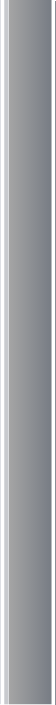 Brasileira, solteira, 26 anos
Rua Coronel Urbano Ribeiro de Sena, 770, Cajueiro (Água Fria) - Recife
Telefone: (81) 9 8767-5486 / (81) 9 9658-9529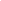 E-mail: cinthyasouza1992@gmail.com
Comunicativa, prestativa, responsável, pontual, determinada e facilidade de comunicar-se em público.Objetivo:Conquistar meu espaço de trabalho, onde eu possa demonstrar as minhas habilidades produtivamente, e tudo que possa de uma forma estratégica contribuir para o engrandecimento da empresa.FORMAÇÃO
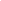 Ensino Médio completoEXPERIÊNCIA PROFISSIONAL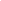 UNINABUCO-RECIFE (Cargo: Marketing/Divulgadora)Loja Urban Wave (Cargo: Vendedora)Loja CL STORE  (Cargo: Vendedora/Dona)Academia Sowfit (Cargo: Recepcionista/ConsultoraAcademia TopLife (Cargo: Recepcionista/ConsultoraPromotora de eventosDetill Day- Clinica Estética (Cargo: Recepcionista)Fundação Carlos Chagas (Cargo: Fiscal) Empório Prime (Cargo: Caixa/Espaço Kids)Restaurante Escalante's Tex Mex (Cargo: Recepcionista)SAD- Secretaria de Administração do Recife (Cargo: Recepcionista)Procuradoria da Fazenda Municipal do Recife (Cargo: Recepcionista)Prédio da Votorantim - Recife Antigo (Cargo: Secretária)SS Soluções Financeiras (Cargo: Digitadora)QUALIFICAÇÕES E ATIVIDADES COMPLEMENTARES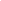 ASA – Ensino Especializado Pré-MilitarAux. Em Radiologia no IMIP (Escola Politécnica de Saúde)Informática Básica: Windowns, Word, Excel, Power Point e InternetMCS CRUISES (Cruzeiros)REFERÊNCIAS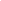 John Lennon: (81) 9 8471-2252